Proiect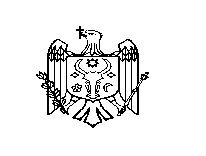 DECIZIE nr. 2/15din 05 aprilie 2024 Cu privire la numirea în funcția de șef al direcției cultură, tineret, sport și turism În temeiul procesului-verbal nr. 02 din 12.02.2024 al Comisiei de concurs pentru ocuparea funcţiilor publice de conducere vacante, instituită prin decizia Consiliului raional                                  nr. 10/8 din 21 decembrie 2023, art. 30 şi art. 33 din Legea nr. 158-XVI din 04.07.2008 cu privire la funcţia publică şi statutul funcţionarului public şi art. 12 din Legea nr. 270 din 23.11.2018 privind sistemul unitar de salarizare în sectorul bugetar;În baza art. 43 al. (1), lit. n) şi art. 46 din Legea nr. 436-XVI din 28 decembrie 2006 privind administraţia publică locală, Consiliul raional Ştefan Vodă DECIDE:1. Se numeşte prin concurs dna Banari Lia, în funcţia de şefă a Direcţiei cultură, tineret, sport și turism (fpc), cu stabilirea gradului de salarizare 9 (nouă), clasa de salarizare 94 (nouăzeci și patru), treapta IV de salarizare, coeficientul de salarizare 6,99 şi gradului de calificare consilier de stat de clasa a II-a, începând cu data de 08 aprilie 2024.2. Serviciul contabil al Aparatului președintelui raionului, va efectua toate calculele și achitările financiare necesare în conformitate cu prevederile legislaţiei în vigoare.3. Prezenta decizie poate fi contestată cu cerere prealabilă la autoritatea emitentă cu sediul                        or. Ștefan Vodă, str. Libertății nr. 1 sau la Judecătoria Căușeni (sediul or. Ștefan Vodă,                              str. Grigore Vieru nr. 6), în termen de 30 de zile din data publicării, potrivit prevederilor                      Codului administrativ al Republicii Moldova nr. 116/2018.4. Controlul executării prezentei decizii se atribuie dnei Luchian Olga, preşedinta raionului.5. Prezenta decizie se include în Registrul de Stat a actelor locale, se publică pe pagina web a Consiliului raional Ștefan Vodă și se aduce la cunoștință:Direcţiei cultură, tineret, sport și turism;Persoanelor nominalizate.Preşedintele şedinţei                                                                             Contrasemnează: Secretarul Consiliului raional                                                             Ion ŢurcanREPUBLICA MOLDOVACONSILIUL RAIONAL ŞTEFAN VODĂ